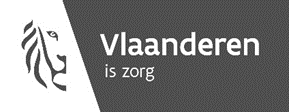 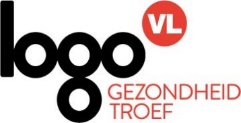 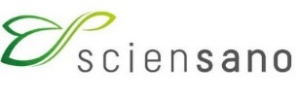 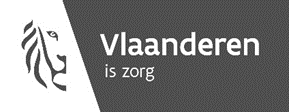 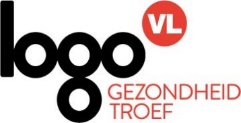 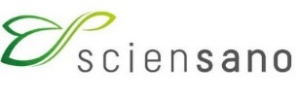 Logo-gemeenteDatum: datum_1Ref: 2021-[postcode]-[IDNR]Betreft: je bent gekozen om mee te doen aan een gezondheidsenquête in je gemeenteBeste inwoner,Net als 1500 andere inwoners van gemeente ben je door toeval gekozen om mee te doen aan een gezondheidsenquête. De gemeente leert uit de resultaten meer over de gezondheid van haar inwoners. Dat helpt bij het maken van een gezondheidsbeleid. Je deelname is dus heel belangrijk!Hoe doe je mee?Wanneer doe je mee?We vragen je vriendelijk om de vragenlijst voor datum_2 in te vullen. Zo kunnen we ons aan onze planning houden.Heb je nog vragen?Mail e-mailadres of bel ons: telefoonnr. contactpersoonopeningsuren of contacturen.Het succes van deze enquête hangt ook van jou af! Doe je mee? Zo help je gemeente om de juiste keuzes te maken voor de gezondheid van haar inwoners.Alvast bedankt!HandtekeningNaamBurgemeester gemeenteSurf naar www.sciensano.be/gemeenteOf scan de QR-code hiernaast met je tablet of smartphoneGeef je persoonlijke toegangscode in: [IDNR]Klik op ‘Ga verder’ om naar het startscherm te gaan en vul de vragen in.